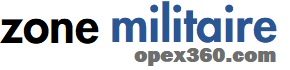 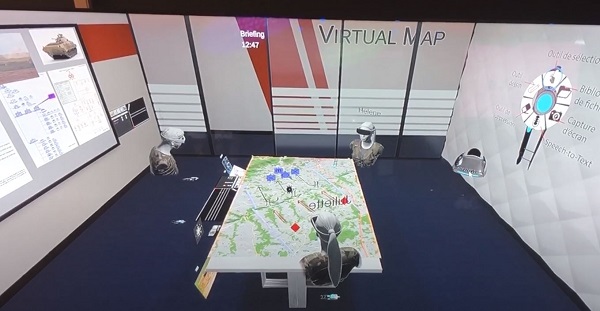 manœuvre